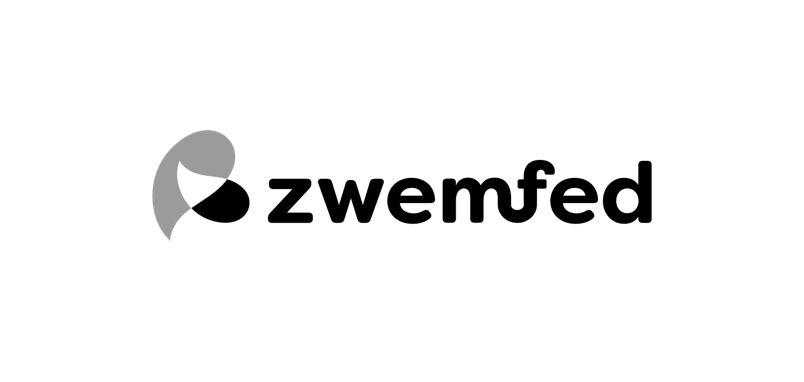 Evaluatieformulier 2020Medewerker		……..…………………………………………………………………Functie		..………………………………………………………………………Afdeling + team		…………..……………………………………………………………Leidinggevende/evaluator		....……………………...…………………………………………….ProcesEvaluatie 2020 + jaarobjectieven 2021	december 2020Tussentijdse evaluatie (indien bijsturing nodig)	juni 2021Evaluatie 2021 + jaarobjectieven 2022	december 2021Info i.v.m. de objectievenFunctiegebonden objectievenDe kerndoelstellingen van de functie. Deze blijven in principe vrij stabiel in de tijd, tenzij de functie-inhoud zelf wezenlijk verandert. Specifieke details of cijfertargets kunnen uiteraard van jaar tot jaar verschillen.Projectobjectieven of tijdsgebonden objectievenProjecten, taken, verantwoordelijkheden,… die beperkt zijn in de tijd en niet standaard tot de functie-inhoud behoren.Persoonsgebonden objectievenWerkhouding, teamgerichtheid en collegialiteit, attitude, flexibiliteit, pro-activiteit,…Persoonlijke ontwikkelingAlgemene beoordeling	D	C	B	A	A+	A++	onvoldoende	zwak	matig	goed	zeer goed	schitterendToelichting leidinggevende/evaluatorOpmerkingen medewerker bij de evaluatieEvaluatie – datum ……/….../….……..Leidinggevende/evaluator			MedewerkerEvaluatieformulier 2021Medewerker		……..…………………………………………………………………Functie		..………………………………………………………………………Afdeling + team		…………..……………………………………………………………Leidinggevende/evaluator		....……………………...…………………………………………….ProcesJaarobjectieven 2021	december 2020Tussentijdse evaluatie (indien bijsturing nodig)	juni 2021Evaluatie 2021 + jaarobjectieven 2022	december 2021Info i.v.m. de objectievenFunctiegebonden objectievenDe kerndoelstellingen van de functie. Deze blijven in principe vrij stabiel in de tijd, tenzij de functie-inhoud zelf wezenlijk verandert. Specifieke details of cijfertargets kunnen uiteraard van jaar tot jaar verschillen.Projectobjectieven of tijdsgebonden objectievenProjecten, taken, verantwoordelijkheden,… die beperkt zijn in de tijd en niet standaard tot de functie-inhoud behoren.Persoonsgebonden objectievenWerkhouding, teamgerichtheid en collegialiteit, attitude, flexibiliteit, pro-activiteAkkoord met objectieven – datum ……/….../….……..Goedkeuring objectieven, datumLeidinggevende/evaluator			Medewerker